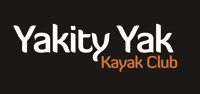 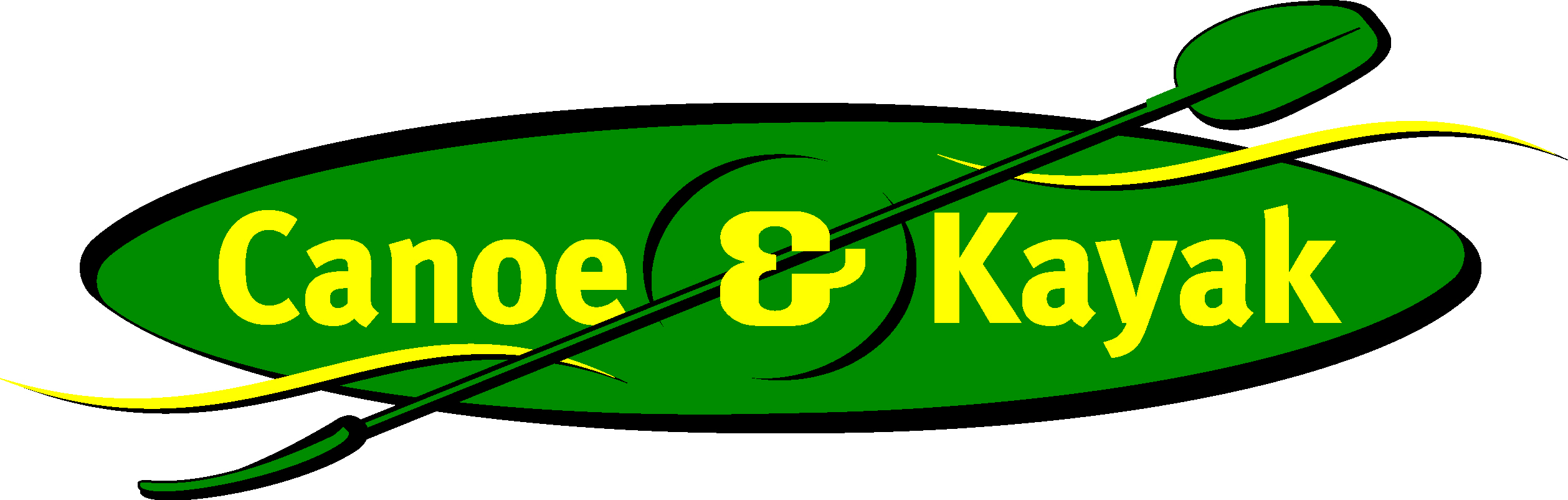 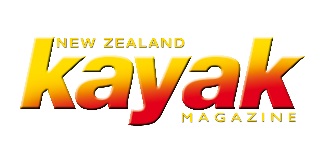 2 Minute FormTrip Name:  Milford to Coastguard Bay, RangitotoCheck-in Name and Phone: Rob Howarth 021 925 489Date: 	5 Apr 2014								Branch: North Shore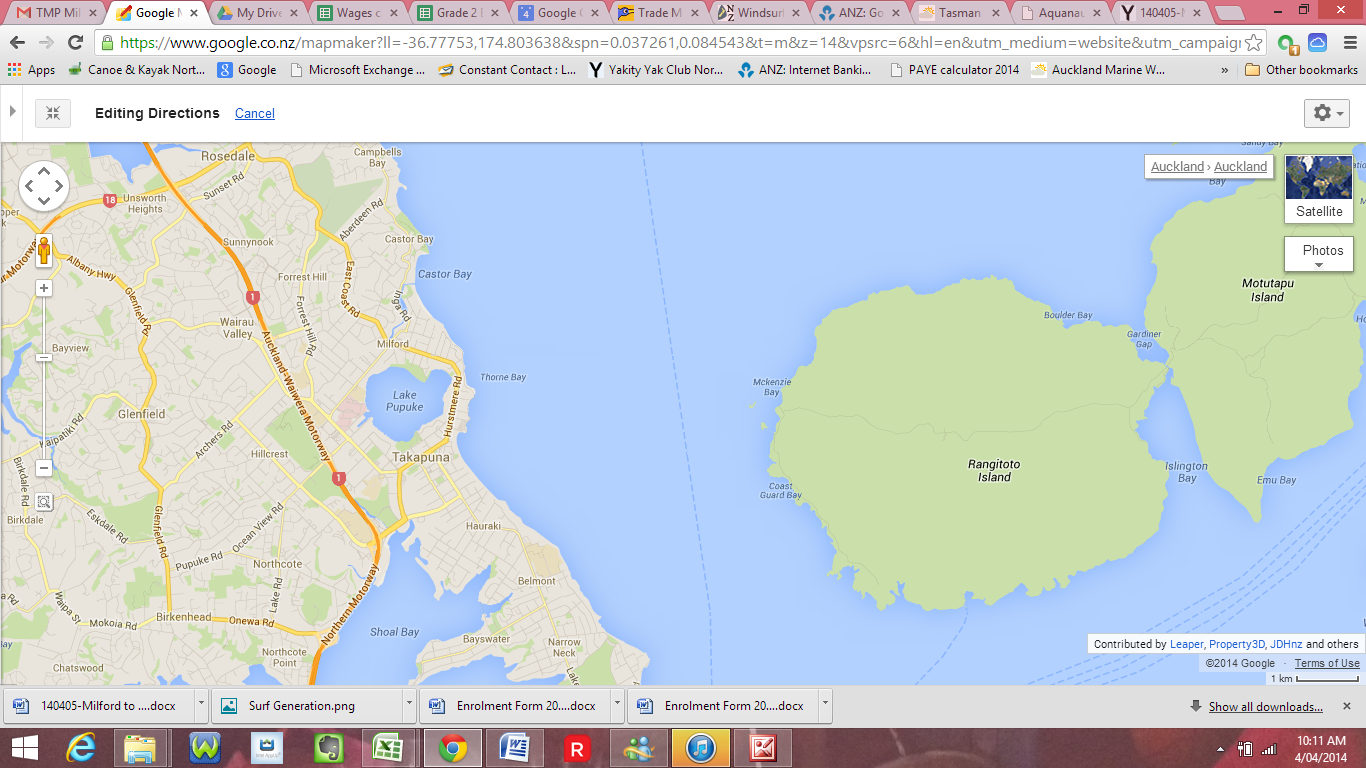 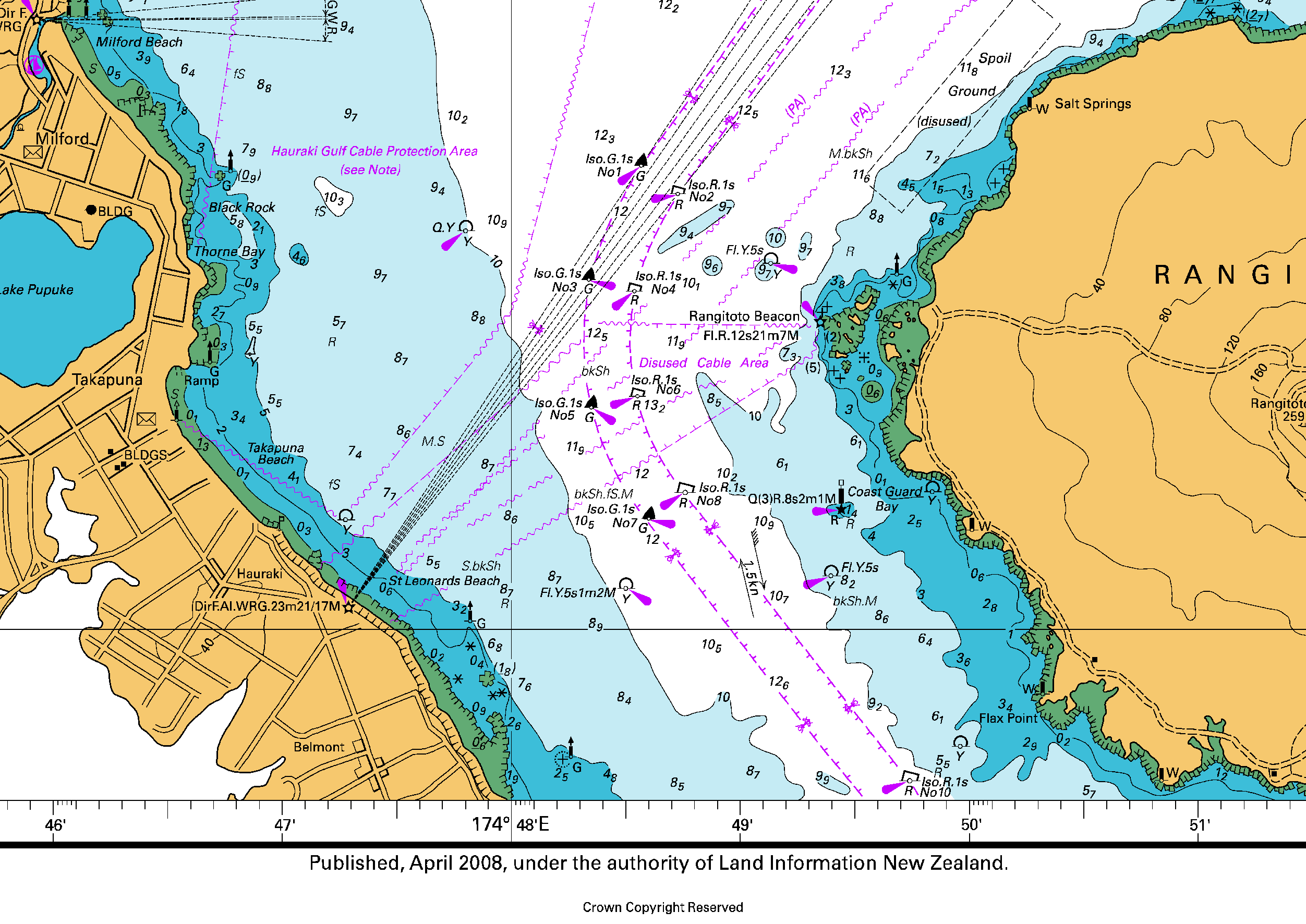 Activity Equipment Check list
Equipment List Helmet (rivers & surf)	Group Gear 	Beanie / hat	 	Split paddles 	Thermals		Repair kit 	Paddle Jacket	 	Fire lighting 	PFD	 	Cooker/thermos 	Spray deck	 	Spare thermals 	Booties		Tow system 	Water & food	 	1st Aid Kit 	Kayak & paddle	 	FlaresGroup - Oceans & Lakes 	 	Compass 	Pumps & Paddle Floats	 	Charts / MapsGroup - River	 	GPS (optional) 	Throw ropes	 	Knife (cut rope) 	Pin kit & saw	 	Emergency ShelterIn case of emergency:   Dial 111, Mayday :VHF Channel 16Kayaking Check list 	Trip plan			 	Latest weather forecast	 	Conditions match skills? 	Hyperthermia (hot) &  
Hypothermia (cold) 	On & off water safety  	Environmental concerns 	Emergency Procedures include emergency get out. 	Working communication devices
 e.g. VHF radio, mobile phones, PLB 	Specific safety issues for this trip 	Participant list 	Any medical conditions 	All participants keen to proceed? 	Trip Plan/ 2-minute form lodged with Ops.  ManagerAppropriate wind conditions to run trips:Novice - no significant surf or swell, wind under 15knots Intermediate- surf or ocean swells less than 1.5 meter or wind under 25 knots.Advanced- any condition that is suitable to the trips aimsAt conclusion of trip:Contact check in person Group Debrief.Check in Person Ph:__________________ Mobile__________________ Work__________________ HomeActivity Document Cover SheetActivity:      Date of Activity:LeadersJoya ToddJoya ToddJoya ToddJoya ToddCell Phone Number021 046 9036021 046 9036021 046 9036021 046 9036VHF Call Sign &/or Vessel NameZMT 6745ZMT 6745ZMT 6745ZMT 6745Vehicle make, model, registration, colourMazda Capella wagonMazda Capella wagonSikver/grey DTS145Sikver/grey DTS145General PlanNote: If plan changes, you must notify your Check-in person.10:00 meet at Craig Rd, Milford car park10:30 on the water11:30 loo stop at McKenzie Bay12:30 lunch at Coastguard Bay (no loos available)13:30 return14:30 loo stop if necessary McKenzie Bay15:30 Milford10:00 meet at Craig Rd, Milford car park10:30 on the water11:30 loo stop at McKenzie Bay12:30 lunch at Coastguard Bay (no loos available)13:30 return14:30 loo stop if necessary McKenzie Bay15:30 Milford10:00 meet at Craig Rd, Milford car park10:30 on the water11:30 loo stop at McKenzie Bay12:30 lunch at Coastguard Bay (no loos available)13:30 return14:30 loo stop if necessary McKenzie Bay15:30 Milford10:00 meet at Craig Rd, Milford car park10:30 on the water11:30 loo stop at McKenzie Bay12:30 lunch at Coastguard Bay (no loos available)13:30 return14:30 loo stop if necessary McKenzie Bay15:30 Milford10:00 meet at Craig Rd, Milford car park10:30 on the water11:30 loo stop at McKenzie Bay12:30 lunch at Coastguard Bay (no loos available)13:30 return14:30 loo stop if necessary McKenzie Bay15:30 Milford10:00 meet at Craig Rd, Milford car park10:30 on the water11:30 loo stop at McKenzie Bay12:30 lunch at Coastguard Bay (no loos available)13:30 return14:30 loo stop if necessary McKenzie Bay15:30 MilfordLatest Time Off the Water16:30TMP/ AMP used20Milford to Coastguard Bay RangitotoTide/ Forecast Lake LevelLow 06:05High12:31OtherCommunications Carried21Mob, VHF, EpirbMob, VHF, EpirbMob, VHF, EpirbMob, VHF, EpirbMob, VHF, EpirbMob, VHF, EpirbCommunicationsWe will be communicating as a group on VHF Channel __8___We will be communicating as a group on VHF Channel __8___We will be communicating as a group on VHF Channel __8___We will be communicating as a group on VHF Channel __8___We will be communicating as a group on VHF Channel __8___We will be communicating as a group on VHF Channel __8___Equipment CarriedUsual day kitUsual day kitUsual day kitUsual day kitUsual day kitUsual day kitTrip Report(Use other side if more space required)ActivityActivityActivityStrong beginners paddleStrong beginners paddleStrong beginners paddleStrong beginners paddleCentreNorth ShoreNorth ShoreLocationLocationLocationLocationLocationDifficulty1Difficulty1Difficulty1Difficulty1Difficulty1Strong beginnerStrong beginnerActivity DescriptionActivity DescriptionActivity DescriptionMilford to Coastguard Bay, RangitotoMilford to Coastguard Bay, RangitotoMilford to Coastguard Bay, RangitotoMilford to Coastguard Bay, RangitotoMilford to Coastguard Bay, RangitotoMilford to Coastguard Bay, RangitotoMilford to Coastguard Bay, RangitotoMilford to Coastguard Bay, RangitotoLeader qualification req.2Leader qualification req.2Leader qualification req.2Leader qualification req.2NZKI 2*NZKI 2*Get in LocationGet in LocationGet in LocationCraig Rd, MilfordCraig Rd, MilfordCraig Rd, MilfordCraig Rd, MilfordCraig Rd, MilfordCraig Rd, MilfordCraig Rd, MilfordCraig Rd, MilfordChart/ Map no.4Chart/ Map no.4Chart/ Map no.4Chart/ Map no.453215321DistanceDistanceDistanceDistanceDistance15-18 km15-18 kmGet out LocationGet out LocationGet out LocationdittodittodittodittodittodittodittodittoCoastguard ChannelCoastguard ChannelCoastguard ChannelCoastguard Channel82 & 1682 & 16NowcastingNowcastingNowcastingNowcastingNowcasting2121Emergency get out 5Emergency get out 5Emergency get out 5North Shore coastline. Bays on Rangitoto.North Shore coastline. Bays on Rangitoto.North Shore coastline. Bays on Rangitoto.North Shore coastline. Bays on Rangitoto.North Shore coastline. Bays on Rangitoto.North Shore coastline. Bays on Rangitoto.North Shore coastline. Bays on Rangitoto.North Shore coastline. Bays on Rangitoto.Emergency / Coastguard StationEmergency / Coastguard StationEmergency / Coastguard StationEmergency / Coastguard StationAucklandAucklandPhonePhonePhonePhonePhone*50009 303 4303*50009 303 4303Emergency get out 5Emergency get out 5Emergency get out 5North Shore coastline. Bays on Rangitoto.North Shore coastline. Bays on Rangitoto.North Shore coastline. Bays on Rangitoto.North Shore coastline. Bays on Rangitoto.North Shore coastline. Bays on Rangitoto.North Shore coastline. Bays on Rangitoto.North Shore coastline. Bays on Rangitoto.North Shore coastline. Bays on Rangitoto.Drinking Water6Drinking Water6Milford onlyMilford onlyMilford onlyToilets7Toilets7Toilets7Toilets7Milford, McKenzie Bay onlyMilford, McKenzie Bay onlyMilford, McKenzie Bay onlyMilford, McKenzie Bay onlyMilford, McKenzie Bay onlyEmergency ResponseEmergency ResponseEmergency ResponseRefer Emergency Response BookletRefer Emergency Response BookletRefer Emergency Response BookletRefer Emergency Response BookletRefer Emergency Response BookletRefer Emergency Response BookletRefer Emergency Response BookletRefer Emergency Response BookletParking8Parking8Parking8Parking8Craig Rd, MilfordCraig Rd, MilfordCraig Rd, MilfordCraig Rd, MilfordCraig Rd, MilfordSpecific Equipment Required9Specific Equipment Required9Specific Equipment Required9High vis clothing.High vis clothing.High vis clothing.High vis clothing.High vis clothing.High vis clothing.High vis clothing.High vis clothing.Working Communications equipment in this area10Working Communications equipment in this area10Cell phoneSat phoneCell phoneSat phoneCell phoneSat phoneCell phoneSat phoneCell phoneSat phoneCell phoneSat phonePLBVHFPLBVHFOther resources 
and notes11Other resources 
and notes11Other resources 
and notes11Weather Parameters12Weather Parameters1215 kn in exposed areas2m surf Wave faces on beaches15 kn in exposed areas2m surf Wave faces on beaches15 kn in exposed areas2m surf Wave faces on beaches15 kn in exposed areas2m surf Wave faces on beaches15 kn in exposed areas2m surf Wave faces on beaches15 kn in exposed areas2m surf Wave faces on beaches15 kn in exposed areas2m surf Wave faces on beaches15 kn in exposed areas2m surf Wave faces on beaches15 kn in exposed areas2m surf Wave faces on beaches15 kn in exposed areas2m surf Wave faces on beaches15 kn in exposed areas2m surf Wave faces on beaches15 kn in exposed areas2m surf Wave faces on beachesPrevious incidents13Previous incidents13Previous incidents13Previous incidents13Previous incidents13Previous incidents13Previous incidents13Previous incidents13Previous incidents13Previous incidents13Previous incidents13Previous incidents13Previous incidents13Previous incidents13Previous incidents13Previous incidents13Previous incidents13Previous incidents13Previous incidents13Previous incidents13Previous incidents13Previous incidents13Previous incidents13Previous incidents13Safety Management14Safety Management14Safety Management14Safety Management14Safety Management14Safety Management14Safety Management14Safety Management14Safety Management14Safety Management14Safety Management14Safety Management14Safety Management14Safety Management14Safety Management14Safety Management14Safety Management14Safety Management14Safety Management14Safety Management14Safety Management14Safety Management14Safety Management14Safety Management14HazardHazardSignificant?Significant?Significant?Management Strategy15Management Strategy15Management Strategy15Management Strategy15Management Strategy15Management Strategy15HazardSignificant?Significant?Management Strategy15Management Strategy15Management Strategy15Management Strategy15Management Strategy15Management Strategy15Management Strategy15Management Strategy15Management Strategy15Management Strategy15Cold WaterCold WaterYesYesYesCarry spare dry clothes and shelterCarry spare dry clothes and shelterCarry spare dry clothes and shelterCarry spare dry clothes and shelterCarry spare dry clothes and shelterCarry spare dry clothes and shelterDeep WaterYesYesCorrectly fit PFDsCorrectly fit PFDsCorrectly fit PFDsCorrectly fit PFDsCorrectly fit PFDsCorrectly fit PFDsCorrectly fit PFDsCorrectly fit PFDsCorrectly fit PFDsCorrectly fit PFDsMedical ConditionsMedical ConditionsYesYesYesLeader has first aid qualification Ask customers about medical conditionsLeader has first aid qualification Ask customers about medical conditionsLeader has first aid qualification Ask customers about medical conditionsLeader has first aid qualification Ask customers about medical conditionsLeader has first aid qualification Ask customers about medical conditionsLeader has first aid qualification Ask customers about medical conditionsBad WeatherYesYesUnderstand weather forecasts.Have back up plans or pull out if necessaryUnderstand weather forecasts.Have back up plans or pull out if necessaryUnderstand weather forecasts.Have back up plans or pull out if necessaryUnderstand weather forecasts.Have back up plans or pull out if necessaryUnderstand weather forecasts.Have back up plans or pull out if necessaryUnderstand weather forecasts.Have back up plans or pull out if necessaryUnderstand weather forecasts.Have back up plans or pull out if necessaryUnderstand weather forecasts.Have back up plans or pull out if necessaryUnderstand weather forecasts.Have back up plans or pull out if necessaryUnderstand weather forecasts.Have back up plans or pull out if necessaryCapsizingCapsizingYesYesYesCorrectly fit Pfds Skills at performing rescues.Correctly fit Pfds Skills at performing rescues.Correctly fit Pfds Skills at performing rescues.Correctly fit Pfds Skills at performing rescues.Correctly fit Pfds Skills at performing rescues.Correctly fit Pfds Skills at performing rescues.Heat / SunYesYesProtective Clothing (worn)Sun ScreenPlenty of drinksSunglassesProtective Clothing (worn)Sun ScreenPlenty of drinksSunglassesProtective Clothing (worn)Sun ScreenPlenty of drinksSunglassesProtective Clothing (worn)Sun ScreenPlenty of drinksSunglassesProtective Clothing (worn)Sun ScreenPlenty of drinksSunglassesProtective Clothing (worn)Sun ScreenPlenty of drinksSunglassesProtective Clothing (worn)Sun ScreenPlenty of drinksSunglassesProtective Clothing (worn)Sun ScreenPlenty of drinksSunglassesProtective Clothing (worn)Sun ScreenPlenty of drinksSunglassesProtective Clothing (worn)Sun ScreenPlenty of drinksSunglassesPanicPanicYesYesYesEnsure conditions match level 
of skillsEnsure conditions match level 
of skillsEnsure conditions match level 
of skillsEnsure conditions match level 
of skillsEnsure conditions match level 
of skillsEnsure conditions match level 
of skillsObstaclesYe sYe sAwareness of reefs, navigational hazards, netsAwareness of reefs, navigational hazards, netsAwareness of reefs, navigational hazards, netsAwareness of reefs, navigational hazards, netsAwareness of reefs, navigational hazards, netsAwareness of reefs, navigational hazards, netsAwareness of reefs, navigational hazards, netsAwareness of reefs, navigational hazards, netsAwareness of reefs, navigational hazards, netsAwareness of reefs, navigational hazards, netsCurrentCurrentTravel with tideTravel with tideTravel with tideTravel with tideTravel with tideTravel with tideOther VesselsYesYesUnderstand the “rules of the sea”“Be seen” – Have two of the following; flag, brightly coloured kayak, brightly coloured Pfd or hat. At night: an all round white light & a powerful torch.Understand the “rules of the sea”“Be seen” – Have two of the following; flag, brightly coloured kayak, brightly coloured Pfd or hat. At night: an all round white light & a powerful torch.Understand the “rules of the sea”“Be seen” – Have two of the following; flag, brightly coloured kayak, brightly coloured Pfd or hat. At night: an all round white light & a powerful torch.Understand the “rules of the sea”“Be seen” – Have two of the following; flag, brightly coloured kayak, brightly coloured Pfd or hat. At night: an all round white light & a powerful torch.Understand the “rules of the sea”“Be seen” – Have two of the following; flag, brightly coloured kayak, brightly coloured Pfd or hat. At night: an all round white light & a powerful torch.Understand the “rules of the sea”“Be seen” – Have two of the following; flag, brightly coloured kayak, brightly coloured Pfd or hat. At night: an all round white light & a powerful torch.Understand the “rules of the sea”“Be seen” – Have two of the following; flag, brightly coloured kayak, brightly coloured Pfd or hat. At night: an all round white light & a powerful torch.Understand the “rules of the sea”“Be seen” – Have two of the following; flag, brightly coloured kayak, brightly coloured Pfd or hat. At night: an all round white light & a powerful torch.Understand the “rules of the sea”“Be seen” – Have two of the following; flag, brightly coloured kayak, brightly coloured Pfd or hat. At night: an all round white light & a powerful torch.Understand the “rules of the sea”“Be seen” – Have two of the following; flag, brightly coloured kayak, brightly coloured Pfd or hat. At night: an all round white light & a powerful torch.Other HazardsOther HazardsYesYesYesSurf – launching and landing – rare for surf to be a problem on east coast beaches but it can happen. Assist beginners paddling out and carry out surf management coming in.Surf – launching and landing – rare for surf to be a problem on east coast beaches but it can happen. Assist beginners paddling out and carry out surf management coming in.Surf – launching and landing – rare for surf to be a problem on east coast beaches but it can happen. Assist beginners paddling out and carry out surf management coming in.Surf – launching and landing – rare for surf to be a problem on east coast beaches but it can happen. Assist beginners paddling out and carry out surf management coming in.Surf – launching and landing – rare for surf to be a problem on east coast beaches but it can happen. Assist beginners paddling out and carry out surf management coming in.Surf – launching and landing – rare for surf to be a problem on east coast beaches but it can happen. Assist beginners paddling out and carry out surf management coming in.Other HazardsWritten up by:Joya ToddJoya ToddJoya ToddApproved By:Approved By:Rob HowarthRob HowarthRob HowarthSigned: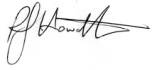 Date:Date:4/4/20144/4/20144/4/20144/4/2014Review in:Review in:Review in:12 months from date of approval12 months from date of approval12 months from date of approvalActivity reports. Is all relevant information present:– Approved Trip Management Plan (TMP)/ 2 minute form–  Club Trip Participant Sheet– Weather forecast– Activity Check List– Trip report (May be on the 2 minute form)– Accident / incident reportsLeaders Signature:Date: